Государственное бюджетное общеобразовательное учреждениеСамарской области основная общеобразовательная школа № 21города Новокуйбышевска городского округа НовокуйбышевскСамарской области(Структурное подразделение «Детский сад» Дружная семейка»)в средних группах «Ягодка» и «Василёк» 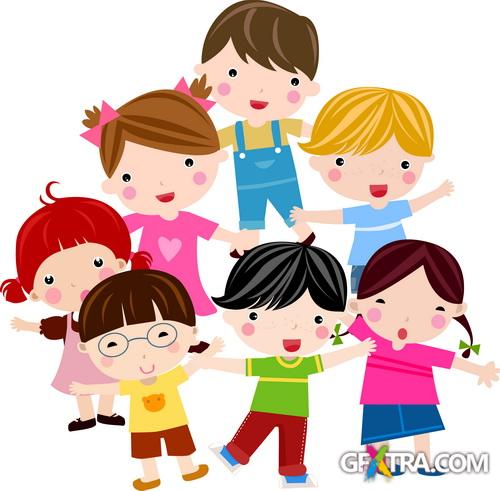 Цель: Развивать интерес к занятиям физическими упражнениями, стимулировать желание детей заниматься физкультурой. Задачи: - Создать веселое праздничное настроение у детей. 
                   - Развивать у детей физические качества: ловкость, быстроту, ориентировку в пространстве.   -     Прививать самостоятельность и инициативу детей в играх. Дети строятся в звенья Ведущий: 	Поиграй-ка, поиграй-ка 
                    Наш весёлый стадион. 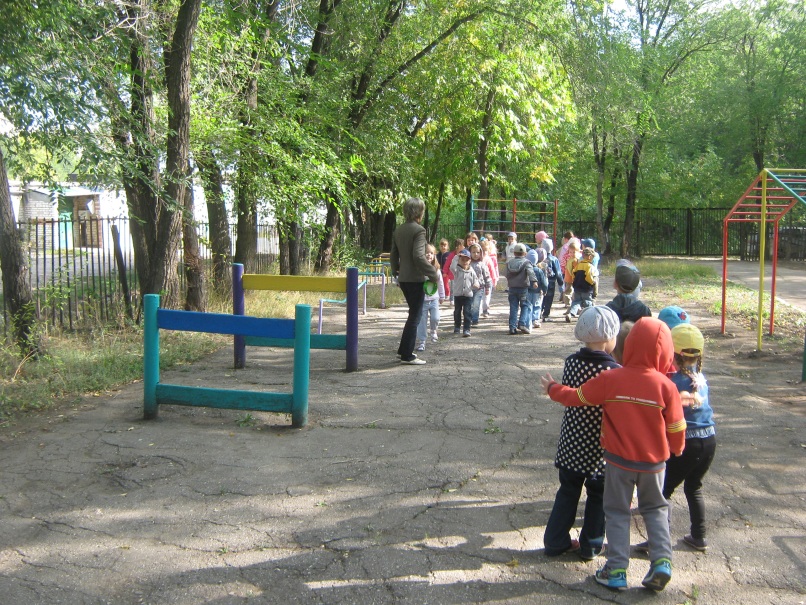                    С физкультурой всех ребят 
                    Навсегда подружит он. 
                    Если хочешь быть умелым,                     Ловким, быстрым, сильным, смелым, 
                    Никогда не унывай.                     Прыгай, бегай и играй.                     Вот здоровья в чём секрет, 
                    Будь здоров! Физкульт: Дети:  Привет!Ведущий: 	Солнце встало, солнце встало 
                    Становись скорее в ряд,             Мы ритмической зарядкой 
            Начинаем спорт-парад! Под музыку  дети выстраиваются в один большой круг и шагают друг за другом. Общеразвивающие упражнения: «Мы большие»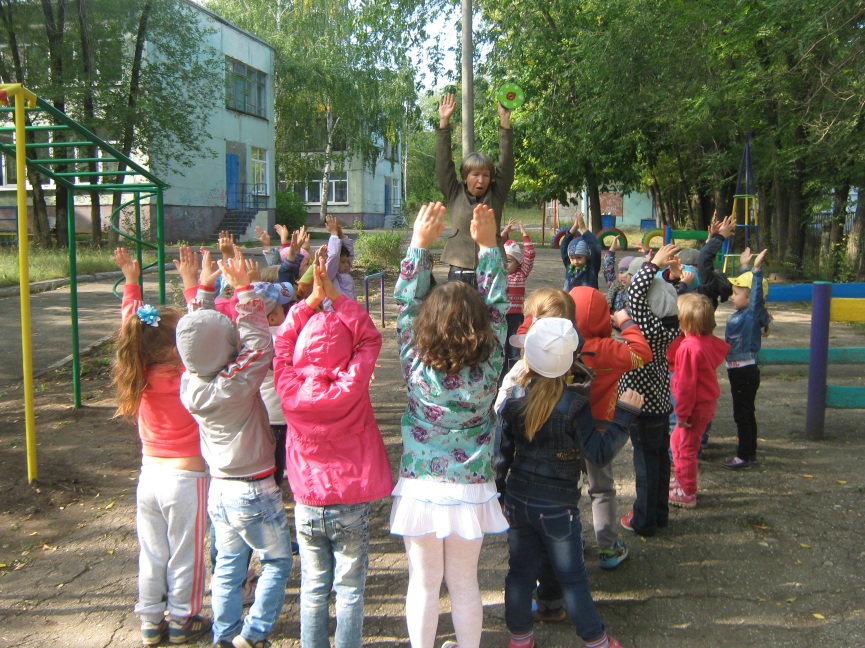 1) И.П. - ноги слегка расставлены, руки внизу 
1-2  - подняться на носки, руки вверх          3-4  - И.П.                         5 раз	5 раз2) И.П.- основная стойка, руки внизу 1-2- поднять руки вперёд, повертеть ладошками 	3 -4- И.П.                        5 раз		5 раз 3) И.П.- стоя на коленях, руки на поясе 
   1-2- покачивания вправо-влево 	3-4- И.П. 	5 раз 4) И.П.- основная стойка, руки произвольно Прыжки на двух ногах, в чередовании с ходьбой 
2 раза Дети расходятся по разным дорожкам 
Входит Доктор Ведущий: 	Доктор всех вы осмотрите, Ловких, смелых отберите. 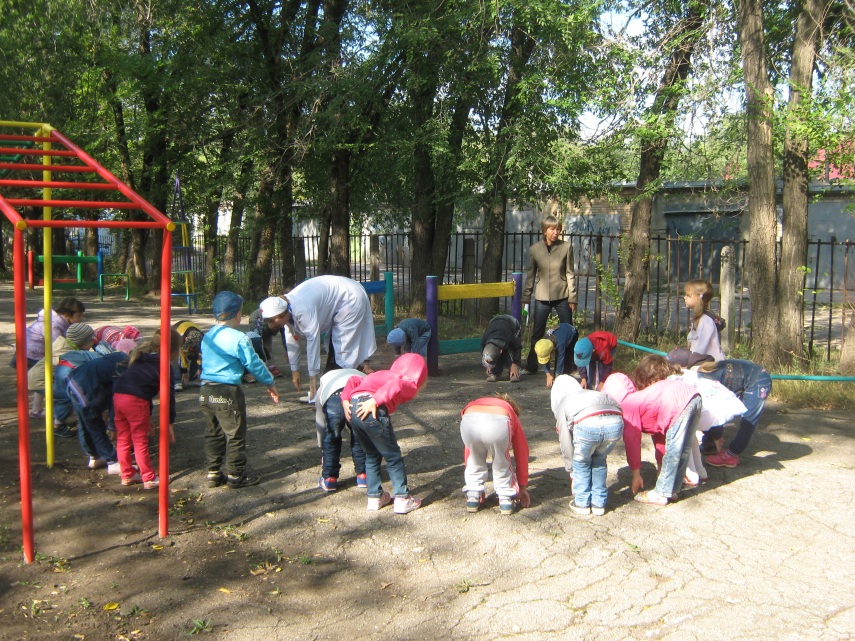 Доктор:	Попрошу я всех ребят                     Все команды выполнять Все дышите, не дышите, Всё в порядке, отходите 
Вместе руки поднимите 
Превосходно, опустите. 
Наклонитесь, разогнитесь, 
Встаньте прямо, улыбнитесь. (Обращаясь к ведущей) 
                   Да, осмотром я доволен: Из ребят никто не болен. 
Каждый весел и здоров, 
К соревнованиям готов. 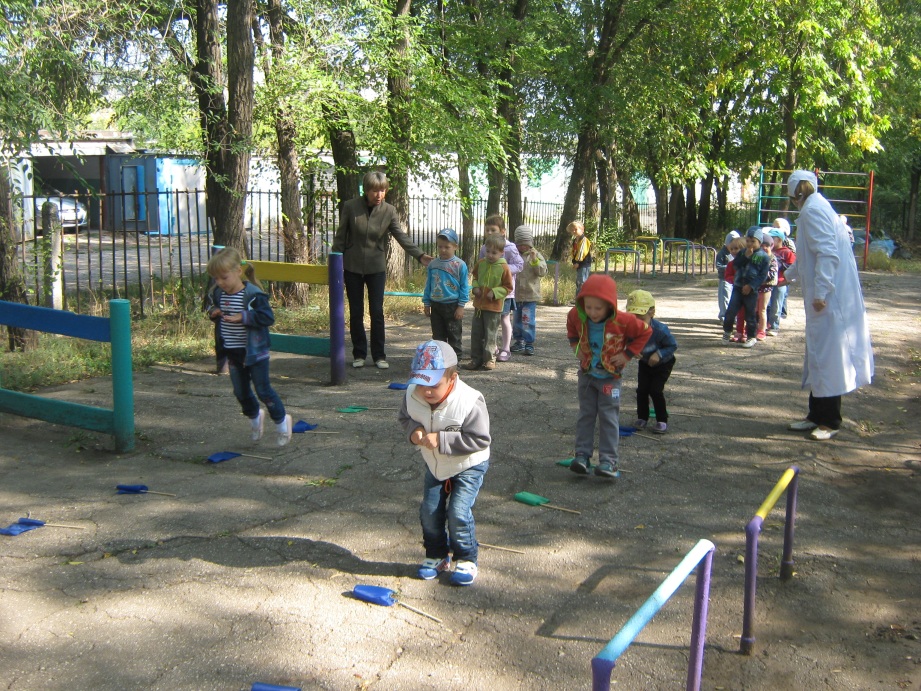 Ведущий:		Внимание!    Внимание! 
Начинаем соревнование!               Кто выступает первым? Ведущая предлагает отгадать загадку: Это что за зверь лесной Встал, как столбик, под сосной 
И стоит среди травы Уши больше головы. Дети:   Заяц. Упражнение: «Допрыгай до огорода» Послушайте другую загадку: Хожу в пушистой шубе, 
Живу в густом лесу. В дупле на старом дубе 
Орешки я грызу. Дети:  Белка. 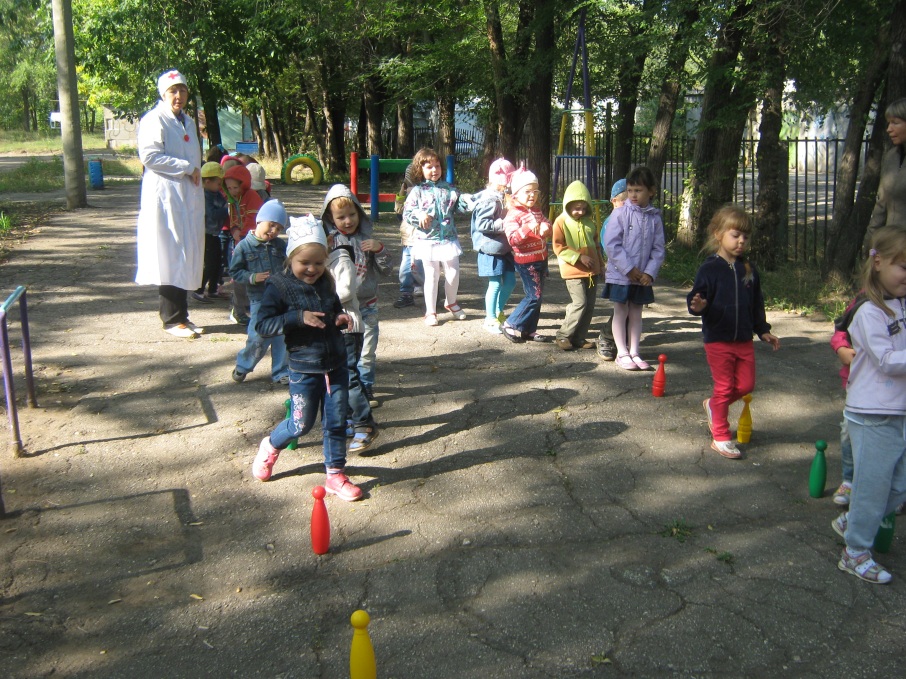 Упражнение: «Перепрыгни через ручеёк» Молодцы ребята! Слушайте следующую загадку: Кто, позабыв, тревоги 
Спит в своей берлоге. Дети:     МедведьПравильно! Давайте с вами поиграем в игру: «У медведя во бору» 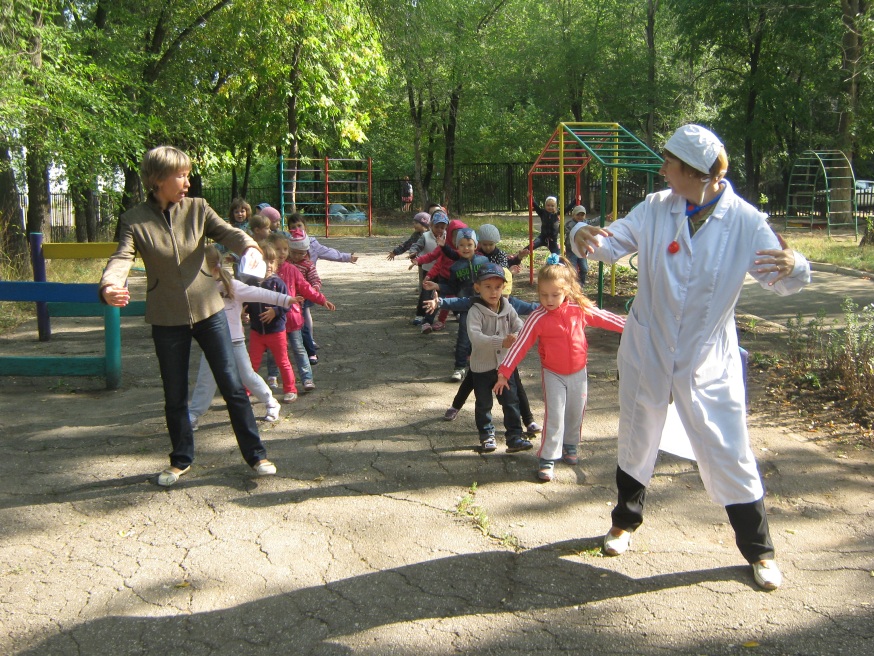 Вот и закончились наши соревнования. 
Молодцы! Вы ловкие, смелые, быстрые. Получите-ка награды, поздравляем от души!